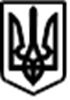 У К Р А Ї Н АО р і х і в с ь к а   м і с ь к а    р а д аЗапорізької областіВ и к о н а в ч и й   к о м і т е тРІШЕННЯ03.05.2018	                                                                                                    №  413Про локалізацію (демонтаж) аварійно- небезпечних ділянок будівлі на території стадіону в м. Оріхові по вул. Стадіонній,1            Керуючись п.п.1 п. «а»  ч. 1 ст. 29,  п.п.1  п. «а» ч. 1 ст. 31  Закону  України   «Про місцеве самоврядування в Україні»,  відповідно до висновків комісії,  викладених в акті обстеження території, будівель та споруд стадіону в м. Оріхові по вул. Стадіонній, 1 від 18.04.2018 та протоколу засідання  комісії з питань комунальної власності, інфраструктури, транспорту, житлово-комунального господарства та благоустрою Оріхівської міської ради від 23.04.2018   виконавчий комітет Оріхівської   міської  ради ВИРІШИВ:Доручити директору комунального закладу «Оріхівська дитячо-юнацька спортивна школа» Оріхівської міської ради Бондаренку М.М. з 04 травня 2018 року організувати роботи по локалізації (демонтажу) аварійно-небезпечних ділянок будівлі на території стадіону по вул. Стадіонній, 1 в м. Оріхові та завершити роботи до 10 червня 2018 року.Директору комунального закладу «Оріхівська дитячо-юнацька спортивна школа» Оріхівської міської ради Бондаренку М.М.  укласти угоду на демонтаж аварійно-небезпечної будівлі роздягалень та душових на території стадіону з підрядною організацією  згідно з протоколом засідання комісії з питань комунальної власності, інфраструктури, транспорту, житлово-комунального господарства та благоустрою Оріхівської міської ради від 23.04.2018 . Зобов’язати директора комунального закладу «Оріхівська дитячо-юнацька спортивна школа» Оріхівської міської ради Бондаренка М.М. забезпечити  охорону території стадіону на час проведення робіт.4. Контроль за виконанням даного рішення покласти на заступника міського голови з питань діяльності виконавчих  органів  Салогуба О.В.Міський  голова                                                                                                             С.М. Герасименко  Погоджено:                                                                                              А.М. Лепетченко                                                                                                                                                                                                         О.В. Салогуб                                                                                                                    О.М. Трифанова                                                                                                                                                                                                                                   О.М. Піщанська                                                                                                                    В.А. Хохлов        Гордик,  430854, 03.05.2018 Надіслано:  відділ земельних відносин, охорони навколишнього середовища та комунального майна – 1,                         Бондаренко М.М. - 1, Вискребенцев Р.Л., контроль - 1